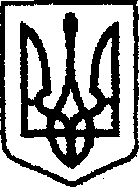 У К Р А Ї Н Ачернігівська обласна державна адміністраціяУПРАВЛІННЯ  КАПІТАЛЬНОГО БУДІВНИЦТВАН А К А З20.03.2019                        м. Чернігів		                         № 79Про виконання робітУ звʼязку з відпусткою провідного інженера відділу технічного контролю автомобільних робіт Бурчика М.А., наказую:  	1. Закріпити з 22 березня 2019 року по 31 березня 2019 року за         Шаропатим Романом Володимировичем, провідним інженером відділу технічного контролю автомобільних доріг, здійснення технічного нагляду за обʼєктами виконаних робіт у Новгород-Сіверському, Коропському, Сосницькому та Семенівському районах.	2. Контроль за виконанням наказу залишаю за собою.В.о. начальника                                                                          Н.КОВАЛЬЧУК